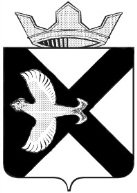 АДМИНИСТРАЦИЯ Муниципального  образования поселок  БоровскийПОСТАНОВЛЕНИЕ03 марта 2014г.							                                 № 52п.БоровскийТюменского муниципального районаВ соответствии с Федеральным законом  РФ от 30.12.2004 №210-ФЗ «Об основах регулирования тарифов организаций коммунального комплекса»:Отменить постановление администрации муниципального образования поселок Боровский от 28.05.2010 №138 «Об утверждении административного регламента администрации муниципального образования поселок Боровский исполнения муниципальной функции «Согласование производственных программ и рассмотрение инвестиционных программ организаций коммунального комплекса».Контроль за исполнением настоящего постановления возложить на заместителя главы администрации О.В.Суппес.Глава администрации                                                                          С.В. Сычева